……………………….OKULU MÜDÜRLÜĞÜSİVİL SAVUNMA TEDBİRLER PLANI2022-2026İLÇE ADI……………………………………………………………….Müdürlüğünün Sivil Savunma Planı 6/3150 Karar Sayılı “ Sivil Savunma ile ilgili Şahsi Mükellefiyet Tahliye ve Seyrekleştirme, Planlama ve Diğer Hizmetler Tüzüğü “ ile ilgili “Sivil Savunma İle İlgili Teşkil ve Tedbirler Tüzüğü” ve bunlara dayanılarak çıkarılmış bulunan “ Daire ve Müesseseler için Sivil Savunma İşleri Kılavuzu” nun 15. Maddesi gereğince uygun görülmüştür.………………….………………. MÜDÜRLÜĞÜSİVİL SAVUNMA  TEDBİR PLANI			AMAÇ   : Olağanüstü durumlarda İzmir’in hassas bölge olarak ilanını müteakip İlçemiz  …………………………….…………. Müdürlüğünde  alınacak tedbirleri planlamak, planlanan hususların onayını almak, gerektiğinde önerilen hususları icra etmek.SİVİL SAVUNMA KOMİSYONU	Müdürlüğümüz  Sivil Savunma Tedbir Planı 6/3150 sayılı “Sivil Savunma İle İlgili Şahsi Mükellefiyet, Tahliye ve Seyrekleştirme, Planlama ve Diğer Hizmetler Tüzüğü” ile “Daire ve Müesseseler için Sivil Savunma İşleri Kılavuzu” esaslarına göre hazırlanmıştır.	Ayrıca üyelerden herhangi biri izine ayrıldığında veya değiştiğinde, yerine vekalet eden veya atanan kurum yetkilisi bu görevi yürütecektir. BAŞKAN…………………….Müdür     SİVİL SAVUNMA	  			  ÜYE				    ÜYE             AMİRİ	   ………………	    …………………..	     		…………………….	       Md.Yrd.                              Sivil Savunma  Kl. Öğrt.           Sivil Savunma  Kl. Öğrt.			( İmza )				( İmza )				  ( İmza )SİVİL SAVUNMA KOMİSYONUNUN BAŞLICA GÖREVLERİBarışta : Müdürün  davetiyle gerektiğinde toplanarak;Mevzuata ve Müessesenin durum ve özelliğine göre sivil savunma bakımından gerektiği teşkilat, tesisat, hizmet ve tedbirlerini ve bunların planlama şekil ve esaslarını, tetkik ve tespit eder.Planla tespit edilen şekil, tesis ve tedbirlerle donatım ve eğitim işlerinin gerçekleştirilmesi ve tamamlanması için yapılacak faaliyetleri tespit, koordine ve kontrol eder.Bu hususlarda üyeler arasında gerekli işbirliği ve işbölümünü düzenler.Olağanüstü  hal, seferberlik ve savaş hallerinde: Sivil Savunma teşkilat ve tedbirlerini bir kere daha gözden geçirerek herhangi bir taarruza karşı en son hazırlık ve tedbirleri de aldırır.Taarruzdan sonra: hasar durumuna göre Müessesenin işler hale getirilmesi, kullanılan veya zayi olan malzemenin ikmali için gerekli çare ve tedbirleri aldırır.Ekiplerde görevli personelin ilde ve civar illerde oluşabilecek acil durumlarda; İl Acil Kurtarma ve Yardım ekiplerine takviye amacıyla gerekli işbirliği ve işbölümünü düzenlemek.SİVİL SAVUNMA AMİRİNİN GÖREVLERİ	        Kurumdaki; Sivil Savunma teşkilat, hizmet ve faaliyetlerini düzenlemek ve yürütmek üzere                     Kurum Müdürü veya görevlendirdiği Sivil Savunma Amiri;Barışta ; Müessesenin Sivil Savunma Planının hazırlanmasını, onaylanmasını, gerçekleştirilmesini sağlar. Bu cümleden olarak tespit olunan:Sivil Savunma Ekiplerinin kurulmasını, yetiştirilmesini, değişikliklerinde yerlerine yenilerinin seçilerek daima tamam bulundurulmasını,Malzeme ve teçhizatın tedarik, bakım ve saklanmasını,Alarm, irtibat sisteminin kurulmasını ve diğer hazırlık tedbirlerinin alınmasını, bunların yapılması için gerekli ödenek ihtiyaçlarını ve işleri tespit, Sivil Savunma Komisyonuna teklif ve sonuçlandırılmasını takip eder.Şehirle veya civar  Müesseselerle ilgili hususlarda,Mahalli Sivil Savunma İdare Kademeleri  ve Müesseselerin  Sivil Savunma Uzmanları  ile temas ve koordinasyonu sağlar.Ekiplerde görevli personelin gerektiğinde acil durumun oluştuğu bölgede görevlendirilmesinin sağlanması için ilgili ve yetkili makamlarla  temas ve koordinasyonu sağlar.Olağanüstü Halde ve Seferde ; Kurumun Sivil Savunma teşkilatı, tesisat ve hazırlıklarını bir daha gözden geçirerek  noksanlıkların giderilmesini veya ikmali için Sivil Savunma Komisyonuna veya Başkana teklifte bulunur. Başkanın görüşlerini alır. Bu meyanda:Sivil Savunma ikaz alarm ve irtibat, araç, gereç ve tesislerini işe hazırlar, personeli göreve başlatır.Diğer Servislerin personelini yoklamadan geçirir, her an göreve hazır şekilde bulunmalarını tembih eder. Eğitimi noksan olanların mümkünse kısa bir eğitimden geçirilmesini sağlar.Servislerin malzeme ve teçhizatlarını sefer yerlerinde ve derhal işe hazır şekilde bulundurur. Ekip personelinin yanlarında bulundurulması gerekli malzemeleri temin ederek, kendilerine dağıtılmasını sağlamak.Koruyucu hazırlık tedbirleri bölümünde yazılı sığınak yeri, yangınlara karşı korunma makine, malzeme ve tesislerin ve malların korunması ve yedeklenmesi, gizleme gibi hususlarda tespit ve planlanan tedbirleri aldırır.İkaz Alarm, Taarruz  ve Taarruz sonrası devrelerde faaliyetleri yürütür.BÖLÜMGENEL DURUMMÜESSESEYE AİT BİLGİLERMüessesenin Adı                                           : …………MüdürlüğüAdresi    	                                               : …………………..Telefonu	                                               : …………………..Sınıfı                                                              : Eğitim-Öğretim – Kamu Hizmeti	Varsa Ünitelerinin adları ve adresi		: Yoktur.	Bağlı Olduğu Bakanlık                                  : T.C. Millî Eğitim Bakanlığı Bulunduğu Şehir ve Hassasiyet Derecesi	: İzmir - A ,DSorumlu Amiri                                               : Kurum MüdürüMüessesenin Hassas ve Hasar Bölgeleri içindeki yeri ve durumu:İl Sivil Savunma Planına göre Müdürlüğümüz Hassas bölge içerisindedir.Müdürlüğümüz;                 ……………… Kaymakamlığı  Tali Bölgesindedir,	            ……………… İlçe Emniyet Müdürlüğü Korunma Bölgesindedir.		    	            ……………… Polis Merkezi Baş Kılavuzluğundadır.                                                                         	            ……………… Mahallesi  Kılavuzluğundadır.MÜESSESE BİNA, TESİS VE YAPI TARZIBinanın inşaat tarzı betonarmedir.İşgal ettiği kapalı ve açık saha  ................    M2 dir.Bina, A ve B Bloktan oluşmaktadır:A Blok, Bodrum kat, zemin kat, 1.kat,2.kat ve 3. kattan  ibarettir.B Blok, Bodrum kat, zemin kat, 1.kat,ve 2. kattan  ibarettir. (NOT: Kurum binasının kaç bloktan oluştuğu ve her blokun katları yukarıda belirtildikten sonra  EK-1 de gösterilecektir.)Bina içindeki Kurum  ve Üniteler ile müştemilatını gösterir “Bina Yerleşim Planı” EK-1’de belirtilmiştir.Sığınak yeri, Malzeme depoları, arşivler, toplanma yerleri, alarm araçları gibi sivil savunma tesisleri                    mevcuttur ve EK-1’de gösterilmiştir.Kurumumuz yukarıda belirtilen adreste ve etrafında bulunan yerler ile çevrili olup, müessese bölgesi ve civar durumunu gösteren “Müessese Çevre Krokisi” EK-2’de gösterilmiştir.İştigal Konusu ve Kapasitesi:  Okul Binası olup Kamu Hizmeti yapmaktadır.Muharrik Kuvveti: Elektrik	ÇALIŞMA ŞEKLİ VE DEVRESİ	: Kurumumuzda,  eğitim öğretim yapıldığı her zaman personel ve öğrenci mevcuttur. Yarı yıl  ve Yaz tatilleri ile diğer resmi tatillerde ilgili personel dışında personel bulunmamaktadır.            Kış Mesaisi  : 07.30-12.00 ile 13.00-17.00 saatleri            Yaz Mesaisi : 07.30-12.00 ile 13.30-17.30 saatleriPERSONEL VE ÖĞRENCİ SAYISI:   	       a) Müdür                         :   0                  	       b) Müdür Yardımcısı      :   0                  	       c)  Öğretmen                   :   0                  	       d)  Memur                       :   0                              e)  Hizmetli                     :   0                              f)  İşçi                              :   0                              g)  Öğrenci                      :   0                                       TOPLAM              :   0                  SEFERİ FAALİYET DURUMU :Seferde, eğitim-öğretime devam edecektir. Ayrıca, olağanüstü durumlar ile seferberlik ve savaş hallerinde, Milli Eğitim Bakanlığı veya İzmir Valiliğinin emirleri doğrultusunda Eğitimin aksatılmadan devamını sağlayıcı tedbirler ile verilecek diğer görevler Müdürlüğümüzce yerine getirilecektir.								                 …………………               		                 				          Müdür 						                                              İmza - Mühür     II. BÖLÜMKORUYUCU HAZIRLIK TEDBİRLERİA-İNŞAİ KORUMA VE SIĞINAKLAR:		1-Bina ve Tesislerin İnşai Özellikleri	: Bina Betonarmedir.2-Sığınak Yerleri: Kurumumuzda sığınak bulunmamaktadır. Bodrum katta bulunan salon, depo, arşivler sığınak olarak kullanılacaktır. Sığınak …….….. kişi barındıracak kapasitededir. Sığınak yeri Bina Yerleşim Planında (EK-1) belirtilmiştir.    3-Sığınağın Bakımı ve Muhafazası: Belirtildiği gibi mevcut sığınaklar halen arşiv, depo ve spor salonu gibi çok amaçlı olarak kullanılmaktadır.  Bakımları görevli personeli tarafından yapılmakta, görülen eksik ve aksaklıkların (İnşai bakımdan) giderilmesi için gereken işlemler yapılmaktadır. Muhafazaları ise aynı personel tarafından yerine getirilmekte, kapıları kilitli tutularak ilgisiz kişilerin içeri girmeleri engellenmektedir.	4-Sığınakların Donatımı:Döşeme: Sığınak olarak kullanılacak yerlerin döşemeleri karo taş olup halı kaplanacaktır.Haberleşme: Dahili hatlı telefon mevcut olup gerektiği zamanlarda diğer teknik cihazların kullanımı için hat çekilebilir.Kurtarma: Kurtarma ile ilgili malzemelerin bir bölümü kurumumuzda mevcuttur. Mevcut ve ihtiyaç listesi ektedir.Yiyecek-İçecek: Sığınakta bulunması gerekli yiyecek ve içecek malzemeler ile mevcut durumu EK-3’de belirtilmiştir. Liste ayrıca sığınakta asılıdır.Sağlık, Yardım: Kurumumuzda ilkyardım çantası mevcut olup bunlar zamanla yenilenmekte ve kullanılabilir halde tutulmaktadır. Sığınakta   bulunması gerekli malzemeler ile mevcut durumu EK- 4’de belirtilmiştir.5-Sığınak Personeli ve görevleri: Müdürlüğümüzde mevcut sığınakların barışta ve olağanüstü hallerde iş ve işlemlerini yürütmek üzere sığınak amiri ve yardımcısı ile yeteri kadar personel görevlendirilerek görevleri  ile isim listesi EK-5’ de belirtilmiştir.					6-Sığınağa Gidiş ve Hareket Tarzı:	Sığınaklara giden yollarda “SIĞINAĞA GİDER” oklu levhaları asılarak sığınağın yeri belirtilmiştir. Ayrıca tüm personele sığınağın yerleri yazı ile duyurulmuştur. Alarm İşareti Alınır Alınmaz Personel, sığınak amiri ve yardımcısı nezaretinde izdihama meydan verilmeden sığınağa gidilir. İkaz-Alarm Talimatı EK-11’de, Sığınak Talimatı EK-6’ da,  Hareket Tarzı ise EK-7’de belirtilmiştir.		7-Görme ve Yedekleme: Kurumumuzda mevcut kıymetli evraklar bir kasa içerisinde Arşivde  muhafaza      altına alınacaktır.B-YANGINLARA KARŞI GENEL İHTİYATİ TEDBİRLER:	1-Müessesenin  yapım tarzına, iştigal konusuna ve diğer özelliklerine göre bulunması gerekli  söndürme tesis ve araçları:	a) 27/11/2007 tarihli ve 2007/12937 sayılı B.K.K. ile yürürlüğe konulan (RG 19.12.2007/26735)''Binaların Yangından Korunması Hakkında Yönetmelik” ve B.K.K. ile (RG 09.09.2009/27344 ve 09.07.2015 /7401) “Binaların Yangından Korunması Hakkında Yönetmelikte Değişiklik Yapılmasına Dair Yönetmelik” ile Milli Eğitim Bakanlığı Yangın Önleme ve Söndürme Yönergesi gereğince, Kurumumuz binasında bulundurulması zorunlu yangın söndürme araç ve malzemeleri EK-8’ de, bulunduğu yerler ise EK-1’de Bina Yerleşim Planlarında gösterilmiştir.Mevcut yardım malzemeleri yeterlidir.	2-Yangına karşı inşai özellikleri ve alınacak tedbirler:Kurumumuz binasında, Milli Eğitim Bakanlığı Yangın Önleme ve Söndürme Yönergesinde belirtilen malzemeler dışında ek bir tesise ihtiyaç duyulmamaktadır.Yanar Madde ile boyatılmış kısımlar ve alınan güvenlik önlemleri: Kurumumuz binasında yanar boya (Yağlı Boya) ile boyatılmış birimler bulunmakta olup, buralarda yangına karşı alınması gerekli tedbirler uygulanmaktadır.  Ahşap Kısımların Kolayca Tutuşmamaları için alınan veya alınmak üzere tespit olunan tedbirler: Bu yerlere elektrik tesisatı çekilmesi engellenmiştir. Yangına dayanıklı boya ile boyanması gerekli yerler kireç vb. boya ile boyanmaktadır.	3-Parlayıcı patlayıcı ve kolayca yanıcı maddeler ve bunlara karşı alınan tedbirler:Kurumumuzda kalorifer yakıt deposu dışında böyle maddeler bulunmamaktadır. Kalorifer yakıtı olarak kömür kullanılmaktadır. Kömür kalorifer dairesinde ateşten uzak özel yapılmış kısımda muhafaza edilmektedir. Kalorifer Yakıt deposunda alınan önlemler ve kullanım talimatı ilgili mahale asılmıştır.Kalorifer yakıt deposunda alınan emniyet tedbirleri: Yakıt deposunun giriş kısmına ve uzağına ………  adet  yangın söndürme tüpü koyulmuştur.Görevli personeli yangın konusunda her yıl eğitilmektedir.İlgili talimatlar asılarak talimatta belirtilen hususlara uyulup uyulmadığı denetlenmektedir.  Kalorifer deposunda bilhassa kış aylarında yakıt dolu olduğundan bu zamanlarda daha dikkatli davranılır. 	4-Parlayıcı patlayıcı madde stokları:        Kalorifer yakıtı dışında stok bulunmamaktadır. Bununla ilgili tedbirler yukarıdaki şekilde alınmıştır.	5-Ateş Çıkaran cihaz:Kurumumuzda kalorifer dairesi dışında ateş çıkaran cihaz bulunmamaktadır. Bununla ilgili önlemler  yukarıda belirtilmiştir.     6- Kurum Müdürlüğünce mevzuat ve özelliğine göre yangınlara karşı alınan diğer önlem ve 		   tedbirler:Yangın talimatı hazırlanarak her kata asılmıştır. (EK-9  )Yangın söndürme cihazları çıkabilecek yangınlara göre yerleştirilmiştir.Mevcut yangın malzemeleri devamlı kontrol edilmekte olup, çalışır vaziyette tutulmaktadır.Su tertibatı mevcuttur.Gerektiğinde şehir itfaiyesinden yardım istenecektir.C-ÖNEMLİ TESİS, MALZEME VE İHTİYAÇ MADDELERİNİN KORUNMASI VE 	YEDEKLENMESİ:Önemli Makine, tesis ve araçlar :a. Kişisel Bilgisayarlar b. Fotokopi Makinesic. Teksir MakinesiBunların Korunmaları İçin Alınan Tedbirler:a. Fiziki koruma tedbirleri alınmıştır.b. Kullanma talimatları hazırlanmıştır.c. Yangın tedbirleri alınmıştır.d. Elektrik kesildiğinde kullanım imkanı için jeneratör temin edilmelidir.Yedekleme:Yukarıda belirtilen tesis, malzeme ve araçlardan yedek ayrılmamıştır. Ancak; Kurumumuz depolarında işlerinin aksamadan yürütülmesi için gerekli diğer malzemelerin yedekleri muhafaza edilmektedir.Muharrik Kuvvet :		 a. Kurumumuz Elektrik ve Su kaynaklarını şehir şebekelerinden almaktadır.		 b. Şehre ait elektrik ve su kaynaklarının kesilmesi durumunda jeneratör temin edilerek bu                 eksiklik giderilecektir.  Muharrik Kuvvet, ham madde ve mamul stokları:a.   Kurumumuzda muharrik kuvvetteki malzeme stoklarda mevcut değildir.b.  Depolarda bulunan diğer malzemeler için güvenlik tedbirleri alınmıştır.c.  Olağanüstü hal, seferberlik ve savaş hallerinde ve doğal afetlerin tesirine göre muharrik kuvvetler uygulamaya koyulacaktır.Önemli ve kıymetli evrakın  emniyet altına alınması:Kurumumuzda bulunan önemli ve kıymetli evrakın listesi EK-10’ da belirtilmiştir.Kurumumuzda bulunan önemli ve kıymetli evrakın emniyetleri için alınan tedbirler;İzinsiz girilmeyen yerlerde muhafaza edilmektedir,Kilitli çelik dolap yada kasalarda bulunmaktadır.Yangın güvenlikleri alınmaktadır,İlgili personel zaman zaman uyarılmaktadır. Olağanüstü hal, seferberlik ve savaş hallerinde ve doğal afetlerin tesirine göre uygulamaya koyulacaktır.Yedek Aydınlatma Tedbirleri: Kurumumuzda elektrik kesintisi esnasında kullanılabilecek şarjlı ışıldaklar bulunmaktadır.GİZLEME:		1-Dış Işıklar: Kurumumuz binasının çevre aydınlatması EK-2  Müessese Çevre Krokisinde belirtilen yerlere koyulan lambalar ile yapılmaktadır. Gizleme yapılacağı emri alındığında mavi jelatin ile anında karatma uygulanacaktır.         2-İç Işıklar: Kurumumuz binasında bulunan iç aydınlatmasının karartma tedbirleri alınması durumunda dışarı bakan odaların elektriği kesilmek sureti ile, pencereleri koyu renk perdeler ile kapatılmak sureti ile ve lambalar mavi jelatin ile kapatılmak sureti ile gizleme ve karatma tedbirleri uygulanacaktır.  		3-Alev ve ışık aksettiren yerler: Yoktur.		4-Genel elektrik tesislerinde alınacak tedbirler:   Valiliğimizce ve diğer üst makamlarca verilecek  		    emir ve talimatlar doğrultusunda yerine getirilecektir.Diğer gizleme tedbirleri:Kurumumuz binasında kullanılan aydınlatma cihazları için alınması gerekli başkaca tedbirler 	         bulunmamaktadır.								                 …………………               		                 				          Müdür 						                                              İmza - Mühür                                                                III. BÖLÜM    SİVİL SAVUNMA SERVİSLERİ, KURULUŞ, GÖREV VE FAALİYETLERİAçıklama:   1-Hassas bölgelerde faaliyet gösteren kamu ve özel sektörün yıllık personel miktarı 100’den fazla olan müesseselerde Sivil Savunma Servisleri Kurulur. Servis Amirleri barışta ve seferde kendi servisleri ile ilgili görev ve hizmetleri düzenlemek ve yürütmekten Kurum Müdürüne  karşı  sorumludur. T.C.K.526.maddesine göre cezalandırılır.2-Servislerin görev ve çalışma  şekilleri bölümlerde gösterilmiştir.	3-Her servise ait görev ve çalışma şekilleri ekip başlarına verilerek buna göre hazırlık ve bilgi    bulundururlar.4-Servislerdeki personele, görevleri verilen belgelerle tebliğ edilir ve her yıl yapılacak eğitimlerle,    personelin yetiştirilmesi sağlanır.5-Personel arasında değişiklik oldukça ekip başı Kurum Müdürüne bildirerek yerine yenilerini seçmek suretiyle servislerin kadrolarını daima tamam bulundurur.                        İTFAİYE SERVİSİ     1.Servisin Kuruluşu: .. Kişi Ekip Başı, …. kişi ise Servis Personeli olarak toplam …. kişi  görevlendirilmiştir.	2.Görev ve Toplanma Yeri: Müdür Odası.	3.Malzeme ve Teçhizat: EK-12’ de gösterilmiştir.4.Malzeme ve Saklama yeri  ve sorumlusu: Zemin Katta ayrılacak malzeme deposunda saklanacak olup, sorumlusu  depo memuru olacaktır.    	5.Personeli: EK-13’ te gösterilmiştir.6.Servis Amirinin Görevleri: Personel değişikliklerinde yerlerine yenilerinin verilmesini sağlamakServis personeli arasında iş bölümü yapmak ve görevlerini tebliğ etmekServis personeli arasında işbirliğini sağlamakPersoneli her an göreve hazır durumda olmasını sağlamakServis malzemelerinin bakım, onarım ve ikmal hizmetlerini sağlamakServis personelinin eğitimlerini yaptırmak      7.Servisin Görevleri: Hizmet binasında çıkacak yangınları kontrol altına almak, büyümesini önlemek ve söndürmekCan kurtarma faaliyetlerine ve enkazın kaldırılmasına yardımcı olmakBölge içerisinde bulunan bulaşık sahaları yıkayarak, radyoaktif maddelerden arındırmakBarışta ve seferde yangını önleyici tedbirler almak ve kontrol etmekYangın çıkması durumunda söndürmeye çalışmakla birlikte şehir itfaiyesine haber vermek	8.Olağanüstü Hal ve Seferde:        a)  Servis Amiri tarafından yoklamaların yapılması, noksan varsa bunların yerlerine yedeklerinin çağrılması,Malzeme ve teçhizat; Seferde Servis Amiri tarafından malzeme, teçhizatın  kontrol edilmesi ve  noksanlıkların  tamamlattırılması,Çıkabilecek yangına karşı personelin hazır olup,olmadıklarını kontrol etmek,	9. İkaz-alarm sırasında: a)  Kapı ve pencereler; ikaz-alarm sırasında çıkabilecek yangınlara karşı personel uyarılarak, tüm kapıların kapatılmasını sağlamak. Çıkabilecek yangınların anında  söndürülmesini, başka bölümlere geçmesini engellemek için personel arasında işbölümü yapmak ve personeli bu bölümlere sevk etmek.Işıkların söndürülmesi: Herhangi bir yangın vukuunda elektrik kabloları ve tesisatı yanacağı gibi kısa devre yapmadan yeni yangınlar çıkmasını engellemek için ana şalter kapatılır.c)  Sığınma: Yangınlar tamamen sönmeden o bölümü servisteki personel  terk etmez. Yangın söndürme işlemi  bittiğinde sığınağı kendilerine ayrılan bölümüne gideceklerdir.Panik Önleme:Yangın anında görevli personelden başkasını yangına yaklaştırmayacak, panik ve kargaşalık yapanlar ile yağmacılar emniyet görevlilerine teslim edilecektir.Radyasyon Tehlikesinde:Radyoaktif tehlike karşısında personel maskesini takarak sığınakta ayrılan bölüme yerleşir.Tehlike Geçtikten Sonra:  a)  NBC. Maddeleri ile bulaşmış olan sahalardan personelin elbisesine bulaşan radyoaktif maddeli elbiseler yakılacaktır. Bu sahalar etrafında yangın dairesi oluşturarak, buradaki malzemeleri kontrol altında yakacak ve bulaşık sahaları temizleyecektirb)  Normale dönüldüğü zaman yangın olan yerleri yeniden kontrol  ederek, yangının son bulduğunu tespit etmek ve yangın  mahallindeki kıymetli eşya ve diğer malzemeleri ilgililere teslim  eder ve bu bölgeye girişi önler. Gerektiğinde kurtarma servisine  yardım eder.KURTARMA SERVİSİ1.Servisin Kuruluşu: … Kişi Ekip Başı, … kişi ise Servis Personeli olarak toplam … kişi görevlendirilmiştir.	2.Görev ve Toplanma Yeri: Müdür Odası.	3.Malzeme ve Teçhizat: EK-14’ de gösterilmiştir.	4.Malzeme Saklama Yeri ve Sorumlusu: Zemin katta malzeme deposunda saklanacak, sorumlusu depo 		   memuru olacaktır.	5.Personeli: EK-15’ de gösterilmiştir.	6.Servis Amirinin Görevleri:        Olağanüstü Hal ve SeferdeServis personelini toplayarak ekipleri teşkil etmek,Eğitim görmemiş personeli ekiplere dağıtmak,Durumu elverişli ise, eğitim görmemiş personel için teknik kurtarma usullerini kapsayan temel eğitim yapmalarını sağlamak,Araç –gereç ve malzemeyi dağıtmak.Sivil Savunma Harekatı ile ilgili görevleriHava taarruzlarına karşı servis personelinin hangi sığınaklara gideceğini bildirmek,Servis personelinim iaşesinin temini için tedbirler almak,Diğer servis amirleri ile koordineyi sağlamak,Görev esnasında servis personelinin sağlık emniyetini sağlamak,Kurtarma servis personelinin ilkyardım servis personeli ile koordineli ve işbirliği içinde olmalarını sağlamak.	7.Servisin Görevleri:  Düşman taarruzlarında meydana gelecek hafif yıkıntıları kaldırmakEnkaz altında ve arasında kalan yaralıları kurtarmakKurtarma sırasında yaralılara ilk acil yardım yapmakGörevin elverdiği oranda ölülerin gömülmesine yardım etmekHizmet binasında meydana gelen basit bozuklukları onarmak, tehlikeli durumda olanları desteklemek veya yıkılmasını sağlamak    8.Olağanüstü Hal ve Seferde:  a) Yoklama: Servis Amiri tarafından personelinin yoklamasının yapılması, noksanlık olduğu taktirde Kurum Müdürüne bilgi vererek tamamlamak, Yapacakları işler hakkında bilgi vererek  görevlerini öğrenmek,Malzeme ve Teçhizat: Seferde Servis Amiri malzeme ve teçhizatını gözden geçirerek, noksanlıkları tamamlatır. Şahsi ve Servis Malzemelerini dağıtır. Personelini  kendinden sonra gelenlere nasıl ve ne şekilde dağıtacağını tespit eder.	9.İkaz ve Alarm Sırasında: a)  İkaz alarm sırasında kendi görevlerini gözden geçirirken müessesenin hasar görebileceği kritik yerini tespit eder. Diğer personelin sığınağa yerleşmesine, panik ve kargaşalığa meydan vermemek için emniyet servisine yardımcı olur. Yangın çıkmasına mani olmak için kapı ve pencerelerin kapatılmasına ve İtfaiye Servisine cihazların kontrolü için yardımcı olur.Müessesenin hasar gören kısmından personelin olup olmadığını kontrol ederek, binanın aranan kısımlarını işaretler.Tehlike anında çıkabilecek yağmacılık ve kargaşalığı önler.	10.Tehlike Geçtikten sonra:        a)  NBC Maddeleri ile bulaşmış sahalara diğer personelin girmesi 					              önlenecektir. Enkaz altında kalan yaralıları kurtararak, ilkyardım yaparak hastaneye sevk etmek.Yıkılmaya yüz tutmuş tehlikeli olan yerleri yıkmak,Personelin normale dönmesinde zarar görmeyecek yollardan geçmelerini sağlayacaktır.Servis, müessesenin tüm binalarını kontrol ederek tehlikeli yerler olup olmadıklarını araştırarak gerekli emniyeti almak. İLKYARDIM SERVİSİ      1.Servisin Kuruluşu: … Kişi Ekip Başı, … kişi ise Servis Personeli olarak toplam … kişi görevlendirilmiştir.	     2.Görev ve Toplanma Yeri:  Müdür Odası.	3.Malzeme ve Teçhizat: EK-16’ da gösterilmiştir.	4.Malzeme Saklama Yeri ve Sorulusu: Zemin katta malzeme deposunda saklanacak, sorumlusu depo 		memuru olacaktır. 	5.Personeli: EK: 17’ de gösterilmiştir.	6.Servis Amirinin görevleri: Olağanüstü Hal ve Seferde;Servis Amiri; Toplanma yeri bölgesinde, İlkyardım Servisini teşkilatlandırmak üzere toplayarak İlkyardım ekiplerini teşkil etmek,Servisin araç, gereç ve malzemesini dağıtmak,Ekiplere yatacak yer tahsis etmekServisteki ekip personeline standart görevler vermekDozimetre varsa, ekip personeline kullanışını göstermekYaralıların sedyeye alınma usullerini, bağlanmasını, ambulansa yüklenmesini ve indirilmesini öğretmekEğitim görmemiş personel için ilkyardım usullerini kapsayan temel eğitimlerinin yaptırılmasını sağlamakAraç gereç ve personeli sık sık kontrol etmek ve servisi her an göreve hazır bulundurmakServisin çalışması hakkında kontrol merkezine devamlı suretle bilgi vermek.Sivil Savunma Harekatı ile ilgili görevleri;Hava taarruzlarına karşı servis personelinin hangi sığınaklara gideceğini bildirmek,Personelin iaşesi ve araçların akaryakıt ikmali için tedbirler almak,Kurtarma ve itfaiye amirleriyle gerekli koordineyi sağlamak,Yaralıların hasar bölgesinden ilkyardım merkezine taşınmalarını sağlamak.     7.Servisin Görevleri:        a)  Taarruzlar neticesinde meydana gelen kazalarda yaralılara ilkyardım yapmak,Ölülerin kimliklerini tespit etmek, sahiplerine teslimi veya  cesetlerin gömülmesini sağlamak ve bıraktıkları eşyaların tespitini  sağlamak.Yaralıların hastanelere taşıma işlemini yapmak,Görev nispetinde, diğer servislere yardımcı olmak. 	8.Olağanüstü Hal ve Seferde: a)  Yoklama: Servis Amiri tarafından servis yoklamasını,  noksan olan personelin tamamlanmasını ve servis personelinin  yapacağı işler  hakkında bilgi vermek,Malzeme ve Teçhizat : Personele verilecek İl Yardım Torbalarında noksan olan malzemelerinin tamamlanması şahsi ve hizmet malzemelerinin dağıtılması,bunun kendisinden sonra nasıl dağıtılacağının öğretilmesi.	9.İkaz ve Alarm Sırasında:     İkaz ve alarm sırasında servis toplanma yerlerinde toplanır, yapılacak işlem hakkında Servis Amiri tarafından gerekli direktif verilir ve kendi bölgelerine  sevk eder. Panik ve yağmacılığı da önleyici tedbirler alır. Bu sırada hastalananlara ilkyardımı yapar.	10.Tehlike Geçtikten Sonra: a) Tehlike geçtikten sonra sığınak veya müessesenin diğer bölümlerinde meydana gelebilecek yaralılara ilkyardımı yapmak, yaralıların ayırımını yapmak, hastaneye gitmesi gerekenleri hastaneye göndermek,NBC ile bulaşmış sahaları tespit ederek, bölümde kalmış personelin temizlenmesine yardım eder, görevinin müsaadesi  nispetinde ölülerin görülmesine yardım eder.EMNİYET VE KILAVUZ SERVİSİ1.Servisin Kuruluşu: … Kişi Servis Amiri, … kişi ise Servis Personeli olarak toplam  … kişi görevlendirilmiştir.     2.Görev ve Toplanma Yeri: Müdür Odası.	3.Malzeme ve Teçhizat: EK-18’de gösterilmiştir.	4.Malzeme Saklama Yeri ve Sorumlusu: Zemin katta malzeme deposunda saklanacak, sorumlusu depo       memuru olacaktır. 	5.Personeli: EK-19’ de gösterilmiştir.     6. Servis Amirinin görevleri:        Barışta;Servis personelinden herhangi bir nedenle ayrılan varsa, bunları Sivil Savunma Amirine bildirmek. Personel eksikliğini tamamlamak ve her zaman mevcudu bulundurmak,Malzeme ve teçhizatı temin etmek, bakımlarını yaptırmak ve korunmasını sağlamak,Personel arasında görev bölümü yapmak,Personele görevlerini tebliğ etmek,Servisin eğitimlerini yaptırmak,Diğer Servis Amirleri ile işbirliği yapar.       Olağanüstü Hal ve Seferde;Servisi sevk ve idare etmek,Servisin yoklamasını yapmak, eksiklik varsa tamamlamak,Malzeme ve teçhizatını önlem ve hazırlıklarını gözden geçirmek, eksiklikleri gidermek,Araç ve gereçleri göreve hazır duruma getirmek,Personel arasında görev bölümü yaparak göreve başlatmak,Personelin yanında bulundurması gereken şahsi malzeme ve teçhizatının dağıtılmasını sağlamak.	7. Servisin Görevleri:         a) Müessesenin dış ve iç emniyetini sağlamak, b) Şüpheli şahısları tespit eder ve polise haber vermek,c) Tehlike sırasında personelin Sivil Savunma Talimatı ve isteklerine uygun   bir şekilde hareketlerini düzeltmek  kılavuzluk etmek,d) Panik ve kargaşalıkları ,moral  bozucu  hareketleri önlemek,Trafiği kontrol etmek,Taarruz devresi sonunda yağmacılığı önlemek, kurtarılan malları  emniyet altında bulundurmak.NBC maddeleri ile bulaşmış sahalar ve patlamamış bomba veya mermilerin  yerlerini tespit ve halkın yaklaşmasına mani olmak,Gizleme ve karatma tedbirlerini kontrol etmek.	8. Olağanüstü Hal ve Seferde: a)  Yoklama: Servis Amiri tarafından servis personelinin yoklamasını, noksan olan personelin tamamlanmasını ve servis personelinin  yapacağı  işler  hakkında bilgi vermek,	b) Malzeme  ve Teçhizat: Servis Amiri mevcut servis malzemesini gözden  geçirerek işe hazır bulunmalarını temin eder. Hangi malzemenin  dağıtılacağını ihtiyaç duyulan malzemelerin teminini cihetine giderek personelin kendisinden sonraki görevlilere nasıl  ve ne şekilde  devredileceğini  tespit eder.                                                                    c) Emniyet Tedbirleri: Binamızın içinde ve çevresinde sabotaj yağmacılığa karşı koymak için nöbetçi devriye ve kritik noktalara nöbetçi sistemi uygulanır.			  d) Gizleme  Tedbirleri: Kurumumuzda, bu planın  diğer bölümlerinde  belirtilmiş dış ve iç ışıkların söndürülmesiyle kullanılan yerlerdeki   ışıkların  mavi ile boyanarak gizlenir. Ayrıca olağanüstü halde kullanılan   bölümlerdeki perdeler  iyice çekilerek ışıkların dışarı sızması önlenir. 9. İkaz ve Alarm Sırasında:  a) Personeli  Gözetleme: Bu servisin  diğer personelin rahat  bir şekilde  çalışması için her türlü  emniyeti   alır. Sivil  Savunma Amirince personelin   hal ve hareketleri, çalışmaları izlenir.		b) Kapı ve Pencereler: Kurumun tek giriş kapısı mevcut olup, görevlilerce  devamlı  kontrol altında tutulur. Tüm  pencereler   kapatılır ve görevlilerce kontrol edilir. Işıkların Söndürülmesi: Geceleri müessesenin  dışındaki  ışıklar   söndürülecek, çalışılan  bölümlerde  karartılarak  perdeler iyice çekildikten sonra  ışıkların dışarı sızması  önlenerek  çalışmaya devam edilir. Elektrik amir tarafından  söndürülür.Sığınma: Kurumun bütün bölümlerindeki personel  bodrum katındaki sığınağa ineceklerdir.Panik Önleme: Panik  ve moral bozucu  hareketleri önlemek için  emniyet görevlileri  sığınağa giden  yol ve sığınaktaki  personeli kontrol  altında tuttukları gibi  servis amirlerine de  başlarında bulundurarak  çıkabilecek olayları  önleyecektir.Radyasyon Tehlikesinde: Radyoaktif  serpinti tehlikesinde  kalması gerekenler sığınağa gidecekler, diğer personelden evlerine gönderilmesi  gerekenler: Kurum Müdürü tarafından müessesenin vasıtasıyla  daha önceden tespit edilen  güzergaha  göre  gönderilecektir. Bu iş yapılırken  bölümdeki usta başları ile irtibatlı çalışacaklardır. 10. Ani (İhbarsız) Taarruzda: Bir ani taarruzda   personel bulunduğu yerden  ayrılmayarak duvar dipleri  yada tezgahları  kendilerine siper ederek  korunacaklardır. Bölümlerdeki   ekip başları   yerlerinden ayrılmayarak  Kurum Müdürlüğünün  alacağı  talimata göre hareket edeceklerdir.      11. Tehlike  Geçtikten Sonra: a) Zararlı Faaliyetlere Karşı tedbirler: Dıştan herhangi bir tehlike  gelmeyecektir. Çünkü daha önceden  Emniyet Servisiyle gerekli tertibat alınacaktır. İçte muhtemel  yağmalamaya  ayniyat görevlileri  ve servis   şefleri  tarafından mani olunacak, şüpheli görülenler  derhal Emniyet Makamlarına bildirilecektir.	   b) Bulaşmış Maddeler: NBC ile  bulaşmış sahalar  bu serviste görevlendirilen personel tarafından  kontrol altına alınan Emniyet Görevlilerinden NBC uzmanları gelinceye kadar  hiçbir personel binaya   sokulmaz. c) Personelin Normale Dönmesi: Normal  duruma  dönüldüğü zaman sığınakta bulunan  tüm personel  Kurum Müdürünün denetim ve  gözetimi  altında  bir düzen içinde  kargaşalığa  meydan vermeden  kendi   işyerlerine gönderilecektir.        d) Trafiğin  Düzenlenmesi: Müessesenin önünden geçen  görevliler caddedeki  trafiğin normal akışı içerisinde, serviste görevli personel tarafından  organize edilecektir.								                 …………………               		                 				          Müdür 						                                               İmza - Mühür                                                                IV. BÖLÜMKARŞILIKLI YARDIM VE İŞBİRLİĞİMüesseseler arasında mevcut araç ve imkanlarına göre birbirlerine yapabilecekleri veya alabilecekleri barıştan  tespit  olunan  yardımlaşma şekilleri:Sığınaklar Konusunda:          Her kurum kendi imkanlarına göre  sığınağını kullanacak. Sığınağın  yetersiz kalması  halinde komşu              kurumların  sığınaklarına müracaat  edilecektir.Yangınlara karşı korunmak  ve söndürme Tedbirleri konusunda:     Kurumların herhangi birinde yangın olması durumunda derhal itfaiyeye haber  verilecek,  ayrıca itfaiye       ekipleri   karşılıklı  yardıma  gidecek. Yangın söndürme malzeme  ve cihazları  müşterek kullanılacaktır. Makine, malzeme ve malların korunması veya Yedeklenmesi Konusunda: Yangın veya diğer tabii afetlerde  kurtarılan malzemeler, kütükler, dosyalar, teknolojik aletler diğer kurumlarda koruma altına alınacaktır.Gizleme, Gömme, Yedekleme Konularında: Seferberlik ve savaş hali, yangın veya diğer tabii afetlerde  gizlenecek, gömülecek ve yedeklenecek malzemeler  diğer kurumda koruma altına alınacaktırAlarm ve İrtibat Konusunda: Her kurum gerek üst makamlardan gerekse  mahalli kaynaklardan alacakları  haberleri anında  birbirlerine  duyuracaklardır.Sağlık ve Sosyal yardım Konusunda: Kurumlar yangın ve tabii afetler  sırasında  personel ve malzeme konusunda birbirlerine yardımda bulunacaklardır.  İlkyardım ve Sosyal Yardım  servis personeli  ihtiyacı bulunan kuruma yardım edecektir.Diğer Servis Hizmetlerinde: Seferberlik ve savaş hali, yangın veya diğer tabii afetlerde  kurtarılan kazazedeler ,diğer kuruma usulüne  uygun olarak  taşınacak ve ilk yardım  yapılacaktır. Gerektiğinde  sağlık kurullarına  götürülecektir. İhtiyaç halinde mevcut imkanlar ile karşılıklı yardım ve işbirliği sağlanacaktır. Kurumların  yangın ve sivil savunma  ekipleri birbirleriyle ,her türlü  yangın ve tabii afetlerde  işbirliği yapılacak, ekiplerin yönetimi kazaya uğrayan kurumun servis amiri olacaktır.Tahliye ve Seyrekleştirme Konusunda: Tahliye emri verildiği andan itibaren karşılıklı yardım ve işbirliği içerisinde sivil savunma planında belirtilen şekilde tahliye edilecek ve her iki kurum aynı zamanda hareket edecektir.Herhangi Bir Taarruzdan Sonra Meydana Gelecek Durum ve İhtiyaca Göre Karşılıklı Yardımlaşma ve İşbirliğinde  Bulunulacak Bölge ve Müesseseler:   	Karşılıklı işbirliği yapılacak en yakın kuruluş aşağıda belirtilmiş olup, bu Kuruluş ile yapılan protokol      EK-20’ de gösterilmiştir. Her iki kuruluşun da birbirine yardım edemeyeceği durumlarda İl Sivil          Savunma Planında belirtilen diğer kılavuzluk bölgelerinden yardım istenecektir.               Komşu Müesseseler:                         …...……………….................... Müdürlüğü Yardımlaşma ve İşbirliği Protokol ve Emirleri: 7126 Sayılı Sivil Savunma Yasası ve buna  uygun olarak çıkarılan “Daire ve Müesseseler İçin SivilSavunma İşleri Kılavuzunun 31. maddesi gereğince Müdürlüğümüz ile komşu müesseseler arasındaKarşılıklı Yardımlaşma ve İşbirliği Protokolü imza edilmiştir.								                 …………………               		                 				          Müdür 						                                               İmza - Mühür   V. BÖLÜMTAHLİYE VE SEYREKLEŞTİRME		      Tahliye ve Seyrekleştirme konusunda ………………… Kaymakamlığı ve  İzmir Valiliğinden alınacak emir ve direktiflere göre hareket edilecektir.								                 …………………               		                 				          Müdür 						                                              İmza - Mühür                                                                VI. BÖLÜMDONATIM VE İKMAL		I-Donatım ve İkmal:Yıl içerisinde teçhizat ve malzeme alımı için bütçeye ödenek konulmamıştır.Gelecek yıllar için konulması gereken para miktarı:  2017 yılı için	:      1314,804 TL			2018 yılı için	:      1314,804 TL			2019 yılı için	:      1314,804 TL			          2020 yılı için	:      1314,804 TL			2021 yılı için	:      1314,804 TL	              GENEL TOPLAM  :     (A+B) 6574,02 TL’dir.		II-Hazırlık Tesis, Tedbir ve Araçları	:                                                                                                                                                         x 1,00 TL         III. Sivil Savunma Servisi  Araç,  Gereç ve Teçhizatları:                                                                                                                                       x 1,00 TL         IV. Tahliye ve Seyrekleştirme:	      İzmir Valiliğinden verilecek talimata göre hareket edilecektir.           (İl Afet ve Acil Durum Müdürlüğünün yaptığı planlamaya tabidir.)								                 …………………               		                 				          Müdür 						                                               İmza - Mühür                                                                DAİRE VE MÜESSESE SİVİL SAVUNMA TEDBİR PLANI                  BÖLÜMLERİ		BÖLÜM   :   GENEL DURUMBÖLÜM   :   KORUYUCU HAZIRLIK TEDBİRLERİBÖLÜM  :   SİVİL SAVUNMA SERVİSLERİ KURULUŞ, GÖREV VE FAALİYETLERİ  BÖLÜM  :   KARŞILIKLI YARDIM VE İŞBİRLİĞİBÖLÜM   :   TAHLİYE VE SEYREKLEŞTİRMEBÖLÜM  :   DONATIM VE İKMALÖDENEK DURUMLARIHAZIRLIK TESİS,TEDBİR VE ARAÇLARISİVİL SAVUNMA SERVİSLERİ ARAÇ, GEREÇ VE TEÇHİZATITAHLİYE VE SEYREKLEŞTİRMEEKLER	EK-1	: BİNA YERLEŞİM  PLANI	EK-2	: MÜESSESE ÇEVRE KROKİSİ	EK-3	: SIĞINAKTA BULUNDURULACAK GIDA MADDELERİ	EK-4	: SIĞINAKTA BULUNDURULMASI GEREKLİ ARAÇ-GEREÇ VE MALZEMELER	EK-5	: SIĞINAK AMİRİ VE GÖREVLERİ	EK-6	: SIĞINAK TALİMATI	EK-7	: SIĞINAKTA HAREKET TARZI	EK-8	: MEVCUT YANGIN SÖNDÜRME MALZEMELERİNİN MİKTARI VE YERLERİEK-9	: YANGIN TALİMATIEK-10	: ÖNEMLİ VE KIYMETLİ EVRAK VE MALZEMENİN LİSTESİEK-11	: İKAZ-ALARM TALİMATIEK-12	: İTFAİYE SERVİSİNİN MALZEME VE TEÇHİZAT LİSTESİEK-13	: İTFAİYE SERVİSİ PERSONELİNİN LİSTESİEK-14	: KURTARMA SERVİSİNİN MALZEME VE TEÇHİZAT LİSTESİEK-15	: KURTARMA SERVİS PERSONELİNİN LİSTESİEK-16	: İLKYARDIM SERVİSİNİN MALZEME VE TEÇHİZAT LİSTESİEK-17	: İLKYARDIM SERVİS PERSONELİNİN LİSTESİ     EK-18	: EMNİYET VE KLAVUZ SERVİSİNİN MALZEME VE TEÇHİZAT LİSTESİEK-19	: EMNİYET VE KLAVUZ SERVİS PERSONELİNİN LİSTESİEK-20	: KARŞILIKLI İŞBİRLİĞİ VE YARDIMLAŞMA  PROTOKOLÜEK-1BİNA İÇERİSİNDE KURUM VE ÜNİTELERİ GÖSTERİR BİNA YERLEŞİM PLANI  (NOT: Bina yerleşim planı, binadaki tüm blok ve katlarını (varsa ünitelerini) gösterecek şekilde hazırlanmalı ve Sığınak yeri, toplanma yerleri, yangın dolapları, yangın söndürme cihazları, alarm korno butonları, acil durum çıkış yerleri, yangın merdivenleri kesinlikle gösterilmelidir.)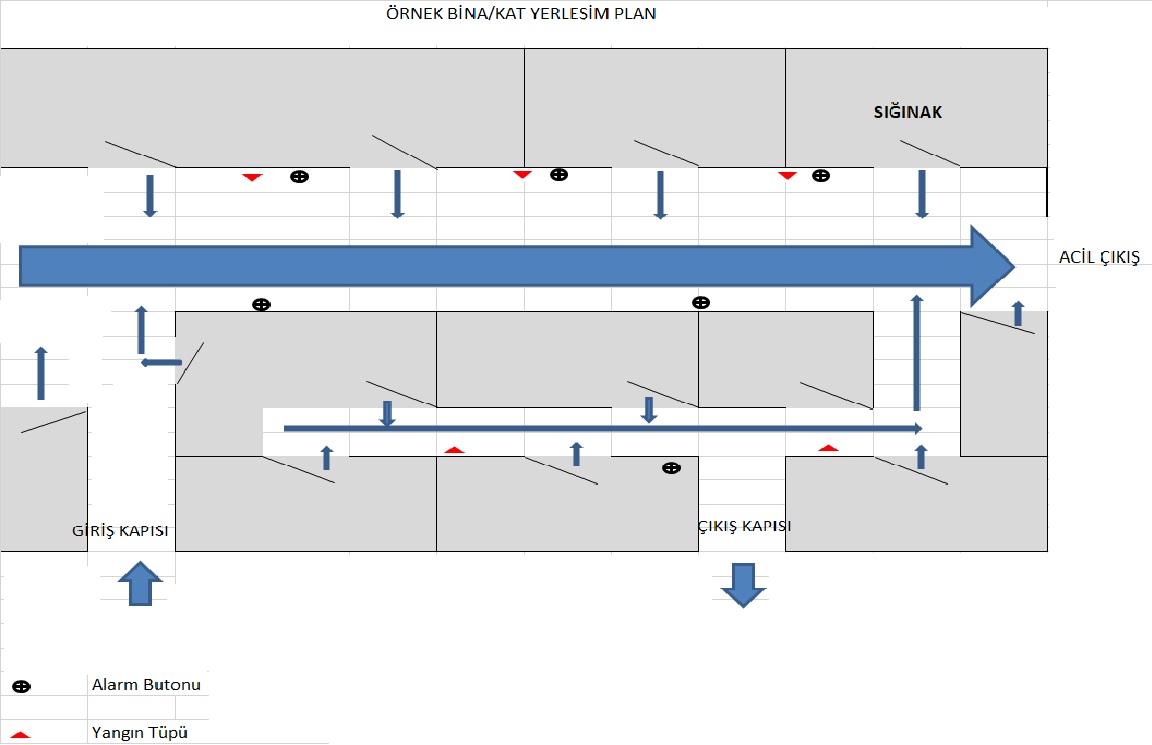 								                 …………………               		                 				          Müdür 						                                                       İmza - Mühür                                                                                                                                                                           EK-2MÜESSESE ÇEVRE KROKİSİ(NOT: Krokide; Kurum binasının bulunduğu yer, binanın çevre aydınlatması için konulan lambaları, binanın giriş-çıkış yerleri, binanın çevresindeki  sokak ve caddeler isimleri kesinlikle gösterilmelidir. Ayrıca, Müessese çevre krokisi, https://maps.google.com/ internet sitesinden çıkarılacak arazi görüntüsü üzerinden (gereksiz alanlar gösterilmeden anlaşılır olacak şekilde)  ya da el ile çizilerek te hazırlanabilir.)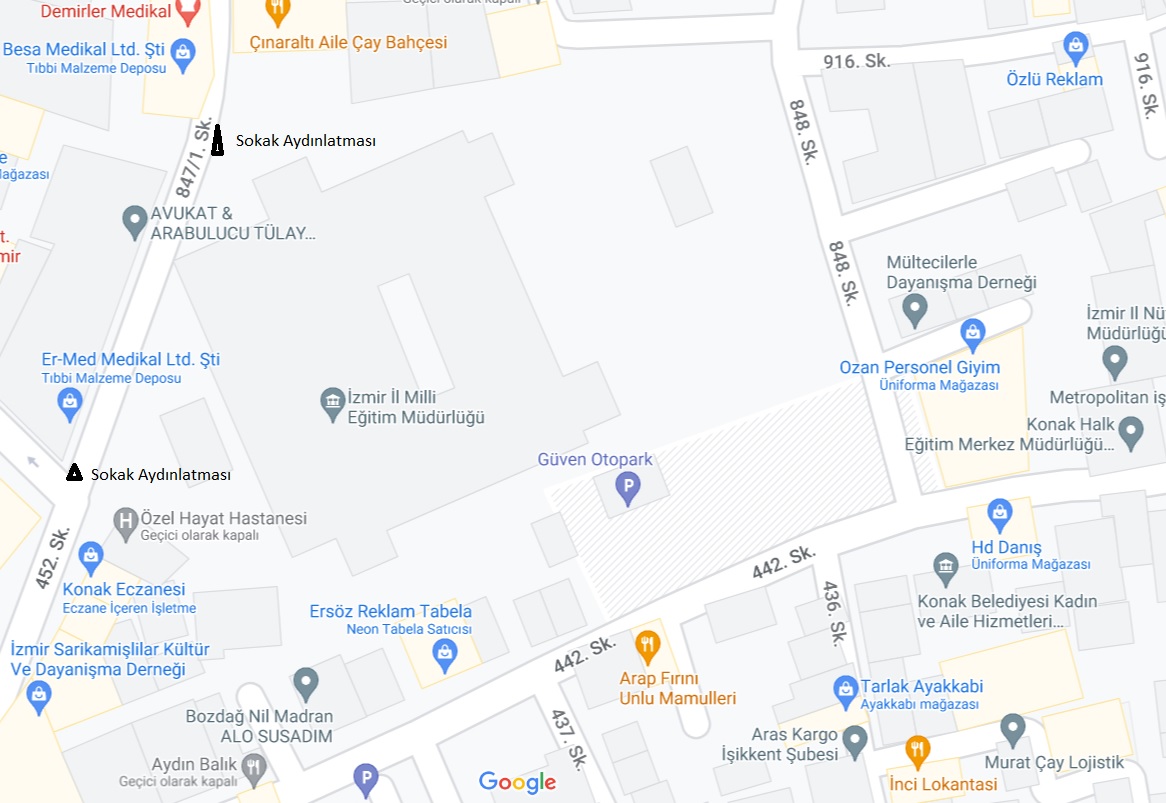                  …………………               		                 				          Müdür 						                                              İmza - Mühür                                                                											    EK-3SIĞINAKTA BULUNDURULACAK GIDA MADDELERİYİYECEK VE İÇECEK MADDELERİ:					Sığınaklarda en az 14 günlük gıda maddesi ve su stoku bulundurulur. Bozulacak maddeler dayanma sürelerine göre zaman zaman değiştirilir.			Bunların üç günlüğü tahliye için kapalı kaplarda ve her an taşımaya hazır halde tutulur.			Bu maddeler Seferberlik ve Savaş halinde Mülki Amirliklerin talimatıyla temin ve stok edilir.			Günde şahıs başına en az 2 litre üzerine yapılacak içme suyu stoku için gerekli malzemeler bulundurulur. Bu malzemelerin üstü kapaklı, altı musluklu olmasına dikkat edilir.			Bir kişi için 14 gün yetecek miktardaki yiyecek ve içecek maddelerinin cins ve miktarları şunlardır.SU			: 28 Litre içme suyu ve 26 litre kullanma suyu SÜT			: Bebeklik çağında bulunan her çocuk için günde bir kutu hesabıyla 14 kutu süt ve günde bir 				  kutu hesabıyla mama.KONSERVE	: 6 Kutu sebze konservesi (Beheri 250-300 gramlık)HAZIR ÇORBA : 5 Paket hazır çorbaBİSKÜVÜ	: Günde 100 gram hesabıyla paket bisküviET			: Günde 125 gram hesabıyla kavurma ve kıyma şeklinde etBAKLİYAT	: Günde 100 Gram hesabıyla  (Kuru fasulye, nohut, mercimek, pirinç, bulgur)PEYNİR	. Günde bir paket hesabıyla gravyer peynir.ZEYTİN	: 1 KgYAĞ			: Bir Kavanoz (Yarım Kilo) margarin veya sıvı yağÇAY			: Bir paket çay (100 gr.)ŞEKER 		: Bir Kilo toz veya kesme şekerTUZ			: Yeteri kadar		2.TIBBİ MALZEMELER:				Sığınaklarda bulunması gerekli tıbbi malzemeler aşağıda gösterilmiştir:CİNSİ	ADEDİ	MEVCUT	   İHTİYAÇPens, Makas	1	-	 1 Tıbbi Derece	2	-                                 2Enjektör (Kişi Başına)	1	-                                1	Plaster (Kişi Başına)	3	-                                3	   Emaye Küvet	1                          	-                                1			Çengelli İğne                                     20	-                              20Sabun	5                          	-                                5Çeşitli aletler                                  Yeteri Kadar                       “                   Yeteri Kadar		 Üçgen sargı bezi                                10	-                             10     Silindir sargı bezi	10	-                             10	 Hidrofil pamuk	3     	                                3İyot formlu gazlı bez	10	-                            10	 Sodyum bikarbonat	250 gramlık 1 şişe	                      250 gramlık 1 şişeTentürdiyot	 20 gramlık 1 şişe	                      20 gramlık 1 şişeAlkol	 20 gramlık 1 şişe	                                 “Oksijenli su	 Litrelik şişe	                       Litrelik şişe	                                                                                                                                                                                              Yanık Merhemi	 2 Tüp	                           2 tüp											               EK-3 (devam)		3 .YANGIN SÖNDÜRME MALZEMELERİ:CİNSİ	ADEDİ	MEVCUT	İHTİYAÇYangın Söndürme Cihazı (Karbon Tetra Klorürlü olmayan)	1	-	 1 Su varili veya kovası	Yeteri Kadar	Yeteri kadar	Hortum (plastik veya lastik)	Yeteri Kadar	Yeteri Kadar	-İki parçalı eldiven	1	1	-Kum Torbası	Yeteri kadar	Yeteri Kadar	-Kazma	1 	1	-Kürek	1	1                               - 								                 …………………               		                 				          Müdür 						                                              İmza - Mühür                                                                			                                                                                                                       EK-4 SIĞINAKTA BULUNDURULMASI GEREKLİ ARAÇ-GEREÇ VE MALZEMELER:Telefon- Telsiz (Mümkünse)Mevsimlik Giyim EşyasıYatak MalzemesiBattaniye (Varsa uyku tulumu)Temizlik MalzemeleriKovaÇöp BidonuPilli RadyoPilli El FeneriYedek PilEğlence AraçlarıGaz MaskesiRadyasyon ölçü aletleriBasit tamir aletleriYemek TakımıSaatKitapMakasSedyeHijyenik MalzemelerÇatal, Kaşık, BıçakKonserve Açacağıİlkyardım çantasıKibrit-Mum gibi ışıkOturak şeklinde WCDüdükTestere			Yukarıda belirtilen malzemelerden yiyecek ve içecek maddeleri, yatak ve temizlik maddeleri, giyim eşyaları, eğlence araçları,hijyenik malzemeler ile battaniye, yemek takımı, çatal, kaşık,bıçak, kitap, el feneri, makas, saat, konserve açacağı, enjektör, plaster, radyo ve yedek piller sığınaktan istifade edecekler tarafından sığınağa girilirken getirilir.			Diğer malzemeler, resmi daireler ve müesseselerde müessese amir veya sahipleri tarafından, meskenlerde müşterek giderlerden yöneticiler tarafından, barış döneminde temin edilerek sığınak amirince sığınağa yerleştirilir. 	                                                                                                                     EK-4 (devam)SIĞINAK DONATIMI   :                                                             x  1,00 TLDÖŞEME MALZEMESİ       KADRO	MEVCUT	İHTİYAÇ	FİYATI 	TUTARIMasa	25	-	25	5,00	125,00		Sandalye	25	-	25	5,00	125,00Kapalı Çöp Bidonu	25	-	25                 0,50	  12,50Kova	 4	-	 4                  0,50	    2,00	Yazı Makinesi	 4	-	 4                  100                 400,00Kırtasiye	Yeteri kadar mevcuttur.Haritalar	Yeteri kadar temin edilecektir.Gemici Feneri	 4	-	 4	    3,75	15,00Radyak Aleti	 1	-	 1                  150,00           150,00Dozimetre	 1	-	 1                    90,00	90,00Dozimetre Şarj Aleti	 1	-	 1                  105,00           105,00Gaz Maskesi	25	-	25                 15,00             375,00KURTARMA MALZEMESİ:Kazma		 3	-	 3	 0,50	  1,50Kürek		 3	-	 3	 0,50	  1,50Gaz Dedektörü	 1	-	 1                  57,50               57,50Balta		 3	-	 3	 0,50	  1,50Küskü Demiri	 2	-	 2		  1,00Testere		 2	-	 2	0,50	  1,00Düdük		 2	-	 2	0,50	  1,00Çakı		 2	-	 2	0,50	  1,00Yangın Söndürme Cihazı	 4	-	 4                  5,00                 20,00YİYECEK İÇECEK MALZEMELERİ:Sığınağın faaliyete geçmesi anında Kurumumuzca temin edilecektir.SIĞINAK MALZEMESİ:İlkyardım Çantası	 3	-	 3	1.13,00	33,75,00Ağrı Kesici ilaçlar	 Gerektiğinde yeteri kadar temin edilecektir.Pansuman ve Gereçleri	   “                          “                  “Atel ve Sargı Bezi	   “                          “                  “Sedye		 2	-	 2               11,25.00	22,50,00.Battaniye	 4	-	 412 Metrelik Halat	 4	-	 4                  10,00	    40,00.                     .	                    T  O  P  L  A  M               :	                                   568,75.                 1581,75								                 …………………               		                 				          Müdür 						                                               İmza - Mühür                                                                                                                                                                         EK-5 SIĞINAK AMİRİ VE  GÖREVLERİ		Sığınak Amirleri,  barışta sığınağın bakım ve onarımını temin etmek, noksanlıklarını gidermek, seferberlik ve savaş halinde sığınağın her an açık ve kullanıma hazır bulundurulmasını sağlamak ve bu planın “Sığınaklarda alınacak tedbirler ve bulundurulacak malzemeler” bölümünde belirlenen tedbirleri almak ve malzemeleri bulundurmakla görevlidir:  	1. Sığınak Amirlerinin tehlike ikazı sırasındaki görevleri:Sığınağın ışıklarını yaktırmak ve sığınağa girmeyi temin etmek.Lüzumsuz eşyayı ve hayvanları sığınağa sokmamakSığınağa girenleri saymak ve sığınağın alabildiğinden fazla girişe müsaade etmemek, dolunca kayıplarını kapatmak, hariçte kalanlar olursa bunlara gidecekleri yeri bildirmek.Sığınağa girenleri, tutulacak özel deftere kaydetmek,sığınak talimatını topluca okumak, sığınakta sükunet ve nizamı temin etmek, kimsenin kimseyi rahatsız etmemesini ve boş durmayarak bir şeyle meşgul olmalarını sağlamak.Hasta, Hamile ve sakatları mümkünse ayrı bölgelerde yerleştirmek ve onlara bakıcılar tahsis etmek, küçük çocukların ihtiyacı ile ilgilenmek.Sığınağın içindeki tesislerin bozulup koparılmamasını sağlamak.İçerde moral bozucu sözler konuşulmamasına çalışmak ve sığınaktakilerin  maneviyatını yükseltici konuşmalar yapmak.Sivil Savunma yetkilileri tarafından radyo ile verilecek talimatları dinlemek, kılavuz ve emniyet teşkilatı ile işbirliği yapmak.Kıymetli maddeleri makbuz karşılığında teslim alarak emniyet altında bulundurmak.     2. Tehlike Geçti İkazından sonraki Görevleri:	Mülki Amirlikçe verilecek talimata uymak.Binasındaki radyoaktif serpinti, zehirli gaz veya mikroplu sis bulunup bulunmadığını tespite çalışmak ve bunlar tespit edilmeden sığınak kapılarının açılmasına ve sığınaktakilerin dışarı çıkmasına mani olmak.Sığınağın genel durumu tetkik edilerek herhangi bir kısmının yıkılmış ve sığınak bütünü ile koruma kabiliyetini kaybetmiş ise sığınaktakilere dışarıdaki radyasyon bulaşıklık vaziyetine göre mevcut maskelerini yoksa sığınaktaki yedek maskelerden takılarak sığınağı süratle boşaltmak ve bunların emin bölgelere gönderilmesi için ilgililerle işbirliği yapmak.	Tehlike geçti ikazından sonra sığınak sağlam kalmış ve dışarıda tehlikeli maddeler tesbit edilmiş ise sığınağı boşaltmak ve yeni bir ikaz için sığınağı havalandırıp temizleyerek her an kullanılacak halde bulundurmak.Sığınağın boşaltılmasında, sırasıyla hastalar, sakatlar, hamile kadınlar, 10 yaşından küçük çocuklar, ihtiyarlar ve kadınları önceliğe ve özel ihtimama tabi tutmak.Her ikaz ve taarruzdan sonra mahalli koruma kılavuzuna veya sivil savunma yetkililerine Durum Raporu vermek, varsa insan zayiatını hastalanan veya yaralananları, moral durumunu ve sığınağın korunma kabiliyetini bildirmektir.								     …………………               		                 				          Müdür 						                                     İmza - Mühür                                                                                                                                                           EK-6SIĞINAK TALİMATIAlarm verildiği an sığınağa girilecek.Sığınağa giden yollara levhalarla “Sığınağa Gider” ok işaretinin gösterildiği yönde hareket edeceklerdir.Her personel yanındaki arkadaşına zarar vermeyecek şekilde sığınağa gidecektir.Sığınağa giderken maneviyatı bozucu, panik yaratıcı hareket yapılmayacaktır.Sığınağa sükunetle, sessiz ve sakin gidecek, sigara kesinlikle içilmeyecek, gürültü yapılmayacaktır.Sığınakta her personel birbirlerinin hak ve hukukuna özellikle dikkat edecektir.Sığınak Amirinin vereceği talimata kesinlikle uyulacaktır.Tehlike geçti haberi verilince, personel sığınak amirinin denetim ve gözetimi altında tüm personel sessiz ve sakin bir şekilde derhal işbaşı yapacaktır.Moral bozucu birlik ve bütünlüğü tehlikeye sokan yıkıcı faaliyette bulunanlar emniyet makamlarına haber verilerek sığınaktan çıkarılacaktır.Sivil Savunma Servislerinde görevli kendi servis amirlerine verilecek   talimata göre hareket edilecektir.Bu talimatta yazılı olmayan bir durum ortaya çıkınca Kurum Müdürünün vereceği direktife göre hareket edilecektir.        								     …………………               		                 				          Müdür 						                                     İmza - Mühür  					         EK-7SIĞINAKTA HAREKET TARZISığınağa giren her şahıs, sığınak talimatıyla Sığınak amirinin vereceği emirlere uymaya mecburdur.Sığınakta devamlı olarak ayakta durulmaz, konuşulmaz, alkollü içki ve sigara içilmez, bağırarak konuşulmaz.Sığınak içerisinde gürültü çıkarıcı oyunlar oynanmaz, korkutucu ve moral bozucu şekilde konuşulmaz.Sığınak Amirinin müsaadesi olmadan sığınaktan dışarı çıkılmaz.Kapı, havalandırma ve elektrik gibi teçhizat ve tesisatla oynanmaz.Hasta olanlar hastalığını saklamaz, etrafa kağıt ve çöp atılmaz, gaz veya fena koku neşredici maddeler bulundurulmaz.Sığınakta odun ve kömür sobası yakılmaz. Elektrik ve gaz sobası ancak Sığınak Amirinin müsaadesi ile yakılabilir.Sığınağa girerken üzerinde fazla miktarda para veya mücevherat bulunduranlar arzu ettikleri taktirde bunları makbuz mukabili Sığınak Amirine teslim edebilirler.								     …………………               		                 				          Müdür 						                                    İmza - Mühür 					           EK-8MEVCUT YANGIN SÖNDÜRME MALZEMELERİNİN MİKTARI VE YERLERİ       …………………Müdürİmza - Mühür										            EK-9YANGIN TALİMATIAMAÇ: 		Bu talimatın hazırlanmasından amaç, binanın yangından korunması, çıkabilecek yangınların büyümeden önlenmesi, can ve mal kaybının azaltılması konusunda alınması gerekli tedbirlerin belirlenmesi için hazırlanmıştır.DAYANAK:		27/11/2007 tarihli ve 2007/12937 sayılı B.K.K. ile yürürlüğe konulan (RG 19.12.2007/26735) ''Binaların Yangından Korunması Hakkında Yönetmelik” ve B.K.K. ile (RG 09.09.2009/27344 ve 09.07.2015 /7401) “Binaların Yangından Korunması Hakkında Yönetmelikte Değişiklik Yapılmasına Dair Yönetmelik” ile Milli Eğitim Bakanlığı Yangın Önleme ve Söndürme Yönergesi gereğince hazırlanan Müdürlüğümüz Yangın Önleme ve Söndürme İç Düzenlemesi ekidir.KAPSAM:			Bu talimat …………………………………………. Müdürlüğünce uygulanır.SORUMLULUK VE İŞ BÖLÜMÜ:			Yangına karşı bina içinde korunma tedbirlerinin aldırılmasından, görevlilerin saptanmasından ve yangın vukuunda ekiplerin göreve sevk edilmesinden Kurum Müdürü sorumludur. ALINACAK TEDBİRLER VE UYULACAK KURALLAR:Kurumun yangından korunması için aşağıdaki tedbirler alınır.Binadaki baca ve boruların periyodik bakımları yapılacaktır.Sönmemiş sigaralar öteye beriye atılmayacaktır.Çatı aralarında elektrik tesisatı, yanıcı, parlayıcı, patlayıcı madde bulundurulmayacaktır.İzinsiz elektrikli, LPG gazlı ocak, soba ve benzeri ocaklar kullanılmayacaktır.Elektrik tesisatında ilaveler veya tadilat işleri ruhsatlı bir teknisyene yaptırılacaktır. Elektrik tesisatının fenni muayenesi yaptırılacaktır.Yangın cihaz ve malzemeleri her an kullanılır durumda bulundurulacaktır.Yangın kaçış yerleri kullanılır halde tutulacaktır.Arşiv ve ambarlarda soba kullanılmayacaktır.Sigara içilmesi yasak olan yerlerde sigara içilmeyecektir.Mesai bitimi bütün odalar kontrol edilecektir.Odaların anahtarları mutlaka anahtar dolabındaki yerlerine takılacaktır.Odalar akşam mesaisinden sonra temizlenecek ve kağıt sepetleri boşaltılarak yakılacaktır.Güvenlik Görevlileri her gün yangın çıkması muhtemel yerleri kontrol edeceklerdir.Güvenlik Görevlileri her ne sebeple olursa olsun binayı terk etmeyeceklerdir.Yangın İhbarı:Yangın çalışma saatleri içinde olursa;Yangını ilk gören koridorlarda bulunan yangın düğmelerinden birine basacak, personeli uyararak Şehir itfaiyesine (112 numaraya) , amirine haber verecektir  . Yangın alarmını duyan bina yangın ekibi, ekip başlarının nezaretinde hemen yangını söndürmeye çalışacaklardır. Yangın çalışma saatleri dışında olursa;Yangını gören Güvenlik Görevlisi  ilk olarak 112 nolu Şehir İtfaiyesine telefon edecek, bilahare amirine ve ilgililere (aşağıda telefon numaraları yazılı yerlere) durumu bildirecektirBu esnada Güvenlik Görevlisi  binayı terk etmeyecek, yangın cihazlarını kullanarak yangını söndürmeye çalışacaktır.EK-9 (devam)Yangın bina yakınında olursa;              1. Binanın yangın tehditi altındaki tarafında bulunan odaların perdeleri çıkarılır, pencereler kapatılır,                  gerekiyorsa evrak, dosya ve diğer eşyalar tehlikesiz yerlere taşınır.2. Çatıda koruma tertibi alınır. çatı ve diğer yerlere düşen kıvılcım söndürülür. ahşap kısımlar ve çatı bol su ile ıslatılır. İtfaiyeye haber verme şekli;	Önce İtfaiyenin numarası çevrilecek ve yangın çıkan yer kısaca şu şekilde bildirilecektir. 	“…………………..…Müdürlüğü, elektrik kontağı”e) Kurtarma İşleri;	Yangının büyük ve küçüklüğüne göre Kurum Müdürü  tarafından kurtarma işleri için direktif verilecektir.İç Hizmetlere ait Tedbirler:Söndürme,Kurtarma, Koruma, İlkyardım ekipleri kurularak, bu ekiplerde görevlendirilen personel      belli sürelerde eğitime tabi tutulacaktır. Yangın söndürme personeli  Yangın Söndürme Cihaz ve Malzemelerinin kullanılmasını bilecektir. Hangi cihazın  kim tarafından kullanılacağı belirlenecektir.	Yangın haberi alınır alınmaz, kalorifer görevlisi kazan ateşini, çay ocağı görevlisi ise ocakları söndürecek, ana vanaları kapatacaktır.Yangın vukuunda görevli yangın söndürme ekipleri dışında kalan personel, amir nezareti altında gereğinde yangın merdivenlerinden de yararlanarak binayı boşaltacak ve bina önündeki alanda toplanacaktır. Toplanan bu personel dağıtılmayacak, gereğinde Kurum Müdürünce görev verilecektir.Binaya giriş ve çıkışlar ile Kurum Müdürünce gösterilen yere çıkarılan her türlü eşya ve malzeme Koruma Ekiplerince kontrol altına alınacaktır.İtfaiye görev başladığında ekipler itfaiye amirinin emrine girecektir.Kalorifer dairesinde bulunan kazan ile  diğer cihaz ve malzemelerin bakım-onarım ve kontrol işlemleri düzenli olarak yaptırılacaktır.Yangından ilk kurtarılması gereken kıymetli evrak dolapları ve önemli eşyalar saptanarak “Yangından ilk önce Kurtarılacaktır:” etiketi konulacaktır.Kat ve Koridorlarda yeteri kadar yangın söndürme cihazı bulundurulacak ve cihazların yıllık kontrolleri yapılarak üzerlerine konulacak etikette belirtilecektir.Telefon Numaraları:İtfaiye                                                 	                                  : 112Acil Servis                                      	          		           : 112AFAD Çağrı Merkezi                                                                 : 112Polis İmdat                                      	          		           : 112Jandarma İmdat                                      	          		           : 112Su Arıza						                       : 185Elektrik Arıza						           : 186Doğalgaz Acil 						           : 187(Planı hazırlayan Kurum)…Müdürlüğü	                                   : 0 232 - ……………………..İlçe Emniyet Müdürlüğü          	                       : 0 232 - …………………… İlçe Milli Eğitim Müdürlüğü    	           	           : 0 232 - …………İl Millî Eğitim Müdürlüğü Sivil Savunma Hizmetleri Bölümü : 0 232 – 280 38 19          									                EK-9 (devam)	Yangın Ekibinin Görevleri ve Personel İsim Listesi:	a-) Ekiplerin Görevleri:                           Söndürme Ekibi : Yangının çıktığı yerin üst ve yanlarındaki odalarda tertibat alarak yangını söndürmeye çalışır. Kurtarma Ekibi : Varsa önce canlıları kurtarır. yangında öncelik sırasına göre evrak ve eşyaları boşaltmaya hazır hale getirir. Gerekiyorsa binanın henüz yanma tehlikesi olmayan kısımlarına taşıyabilirler. Yangın çıkan binanın tahliyesine, olay yerine gelen itfaiye amirinin veya mülkiye amirinin emriyle başlanır. Kurtarılan eşya itfaiye amiri veya idari işler birim amirinin göstereceği bir yere taşınır.İlkyardım Ekibi : Yaralı ve hastalara ilkyardım yapar.Koruma Ekibi : Yangından kurtarılan eşyaları korur, panik ve kargaşayı önler.b-) Ekipte Görevli Personelin İsim Listesi: …………………Müdürİmza - Mühür										                         EK-10ÖNEMLİ VE KIYMETLİ EVRAK VE MALZEMELERİN LİSTESİA-ÖNEMLİ MALZEMELER:     B- ÖNEMLİ VE KIYMETLİ EVRAKLAR:Öğrenci Kütük DefterleriSınıf Geçme DefterleriDiploma DefterleriMüdürlüğe  ait YazılarÖğrenci DosyalarıDemirbaş Defterleri Kurum  Sivil Savunma Planları – Alarm İş Takvimi ve Diğer Planlar Personel Özlük, şahsi ve gizli sicil dosyalarıKoruma Derneği Dosya ve EvraklarıKarar defterleriİhale dosyalarıGelen-Giden Evrak Defterleri…………………Müdürİmza - Mühür												      EK-11İKAZ-ALARM TALİMATI				Olağanüstü Hal ve Savaşta düşman hava akınlarının meydana getirebileceği her çeşit zayiatı imkanlar oranında azaltmak ve insan kayıplarına meydan vermemek için “ALARM” verilir.		ALARM HABERLERİ:		1-Devlet Radyolarından, TV Yayınlarından		2-Sirenlerin çalınması ile verilir.			Devlet radyoları ve Televizyonları AKIN DUYURUSU’ nu  yapmakla birlikte hava akını devamınca  ve akın sonunda SİVİL SAVUNMA RADYOSU dalga uzunluğunu da bildirir.			Hava akınları için sirenlerin çalışma biçimleri  ve bu hallerde yapılacak işler aşağıda belirtilmiştir:SARI İKAZ (ALARM): Hava Taarruzu ihtimali var demektir. Sirenler  üç dakika müddetle devamlı çalar. Bu durumda bulunan yerin pencereleri ile kapıları kapatılacak, elektrik ve hava gazı düğme ve muslukları kapatılacak, her çeşit ateş söndürülecek ve sığınak talimatı gereğince sığınaklara gidilecektir.KIRMIZI İKAZ (ALARM): Hava taarruzu tehlikesi var demektir. Sirenler üç dakika müddetle yükselen ve alçalan dalgalı olarak çalar. O anda mümkün olan çabuklukla sığınağa gidilecektir. Pencere, kapı, elektrik düğmeleri ve hava gazı muslukları hemen kapatılacak, varsa ateş söndürülecektir.RADYOAKTİF SERPİNTİ TEHLİKESİ (ALARM): Hava taarruzu ile birlikte Radyoaktif Serpinti var demektir. Sirenler üç dakika müddetle ve üçer saniyelik kesik kesik çalar. Bu durumda yukarıdaki (a) ve (b) fıkralarında belirtilen hususlar aynen uygulanacaktır. BEYAZ İKAZ (ALARM): Tehlike geçti demektir. Sirenler çalmayacağından, duyuru, radyo, Tv,  telefon, hoparlör, megafon gibi aletlerle yapılacaktır. Bu alarm duyurulduktan sonra saklanılan yerden çıkılacak, binada bir gaz, radyasyon veya yangın, yıkılma tehlikesi varsa önlemeye çalışılacak, yaralı ve hastaların mevcudiyeti halinde gerekli yardımlar yapılacaktır.İKAZSIZ ANİ BİR TAARRUZDA: Göz kamaştırıcı kuvvetli bir ışık, yakıcı bir sıcaklı veya çok şiddetli sarsıntı, bir infilak halinde;hemen ve kabilse infilak tarafındaki duvar dibine paralel yatılacak, masa altına girilecek ve yüz kapatılacak, açık yerler örtülecek, yıkma dalgası geçtikten sonra emin bir yere sığınılacak ve tehlike geçti haberine kadar beklenilecektir.…………………Müdürİmza - Mühür														          EK-12İTFAİYE SERVİSİNİN  MALZEME VE TEÇHİZAT LİSTESİ    GENEL ŞAHSİ TEÇHİZAT						   	             x  1,00 TL   ÖZEL ŞAHSİ TEÇHİZAT									  x  1,00 TL	   HİZMET MALZEME VE TEÇHİZAT	  		  		                         x  1000 TL…………………Müdürİmza - MühürEK-13 İTFAİYE SERVİSİ PERSONELİNİN LİSTESİ…………………Müdürİmza - Mühür												           EK-14KURTARMA SERVİSİNİNMALZEME VE TEÇHİZAT LİSTESİ      GENEL ŞAHSİ TEÇHİZAT                                                                                          X 1,00 TL	 ÖZEL ŞAHSİ TEÇHİZAT                                                                                              X 1,00 TL	  HİZMET MALZEME VE TEÇHİZAT	                                               X 1,00 TL…………………Müdürİmza - Mühür													  EK-15KURTARMA SERVİSİ PERSONELİNİN LİSTESİ…………………Müdürİmza - Mühür											                     EK-16İLKYARDIM SERVİSİNİN MALZEME VE TEÇHİZAT LİSTESİ   GENEL ŞAHSİ TEÇHİZAT                                                                                                        X 1,00 TL   ÖZEL ŞAHSİ TEÇHİZAT                                                                                                            X 1,00 TL   HİZMET MALZEME VE TEÇHİZAT                                                                                       X 1,00 TLİLKYARDIM ÇANTASI İÇİNDE BULUNMASI GEREKLİ MALZEMELER:…………………Müdürİmza - Mühür													 EK-17İLKYARDIM SERVİSİ PERSONELİNİN LİSTESİ…………………Müdürİmza - MühürEK-18EMNİYET VE KILAVUZ  SERVİSİNİN  MALZEME VE TEÇHİZAT LİSTESİ       GENEL ŞAHSİ TEÇHİZAT									x  1,00 TL	  ÖZEL ŞAHSİ TEÇHİZAT									            x  1,00  TL	      HİZMET MALZEME VE TEÇHİZAT							x  1,00 TL…………………Müdürİmza - MühürEK-19	EMNİYET VE KILAVUZ SERVİSİ PERSONELİNİN LİSTESİ…………………Müdürİmza - Mühür															EK-20KARŞILIKLI YARDIMLAŞMA VE İŞBİRLİĞİ PROTOKOLÜ1. Müesseseler arasında mevcut araç ve imkanlarına göre birbirine yapabilecekleri veya alabilecekleri barıştan tespit olunan yardımlaşma şekilleri:KOMŞU MÜESSELER		: Müdürlüğümüze komşu olan Kurum ve Kuruluşlar:..............................................MüdürlüğüYARDIMLAŞMA VE İŞBİRLİĞİ	:a) Sığınak Konusunda:Her kurum kendi imkanlarına göre  sığınağını  kullanacak. Sığınağın  yetersiz kalması  halinde komşu  kurumların  sığınaklarına müracaat  edilecektir.b) Yangınlara karşı koruma ve söndürme tedbirleri Konusunda:Kurumların herhangi birinde yangın olması durumunda  derhal itfaiyeye haber  verilecek,  ayrıca itfaiye  ekipleri   karşılıklı  yardıma  gidecek. Yangın  söndürme malzeme  ve cihazları  müşterek kullanılacaktır. c) Makine Malzeme ve malların Korunması  veya yedeklenmesi Konusunda:Yangın veya diğer tabii afetlerde  kurtarılan malzemeler ,kütükler, dosyalar, teknolojik aletler diğer kurumlarda koruma altına alınacaktır.d) Gizleme, gömme, yedekleme konularında:Seferberlik ve savaş hali, yangın veya diğer tabii afetlerde  gizlenecek, gömülecek ve yedeklenecek malzemeler  diğer kurumda koruma altına alınacaktıre) Alarm ve irtibat Konusunda	:Her kurum gerek üst makamlardan gerekse  mahalli  kaynaklardan alacakları  haberleri anında  birbirlerine  duyuracaklardır.f) Sağlık ve Sosyal yardım Konusunda		:Kurumlar yangın ve tabii afetler  sırasında  personel ve malzeme konusunda birbirlerine yardımda bulunacaklardır.  İlkyardım ve Sosyal Yardım  servis personeli  ihtiyacı bulunan kuruma yardım edecektir.g) Diğer servis hizmetlerinde  		:Seferberlik ve savaş hali, yangın veya diğer tabii afetlerde  kurtarılan kazazedeler ,diğer kuruma usulüne  uygun olarak  taşınacak ve ilk yardım  yapılacaktır. Gerektiğinde  sağlık kurullarına  götürülecektir. İhtiyaç halinde mevcut imkanlar ile karşılıklı yardım ve işbirliği sağlanacaktır. Kurumların  yangın ve sivil savunma  ekipleri birbirleriyle ,her türlü  yangın ve tabii afetlerde  işbirliği yapılacak, ekiplerin yönetimi kazaya uğrayan kurumun servis amiri olacaktır.h. Tahliye ve seyrekleştirme konularında:Tahliye emri verildiği andan itibaren karşılıklı yardım ve işbirliği içerisinde sivil savunma planında belirtilen şekilde tahliye edilecek ve her iki kurum aynı zamanda hareket edecektir.2- Herhangi bir taarruzdan sonra meydana gelebilecek durum ve ihtiyaca göre karşılıklı yardımlaşma ve işbirliğinde bulunacak bölge ve müesseseler:Karşılıklı işbirliği yapılacak en yakın kuruluş yukarıda belirtilmiş olup, Her iki kuruluşun da birbirine yardım edemeyeceği durumlarda İl Sivil Savunma Planında belirtilen diğer kılavuzluk bölgelerinden yardım istenecektir.3- Yardımlaşma ve İşbirliği protokol ve emirleri: 7126 Sayılı Sivil Savunma Yasası ve buna  uygun olarak çıkarılan “Daire ve Müesseseler İçin Sivil Savunma İşleri Kılavuzunun 31. maddesi gereğince Müdürlüğümüz ile komşu müesseseler arasında  Karşılıklı Yardımlaşma ve İşbirliği Protokolü imza edilmiştir.TARAFLARIN TELEFON NUMARALARI:(KURUM ADI) ……. Müdürlüğü: …………….iş birliği yapılan Kurum...Müdürlüğü : …….…    ……………………………                          				                       …………………………  (KURUM ADI)…..Müdürü		   				       iş birliği yapılan Kurum..Müdürü              İmza – Mühür                                            			                               İmza – Mühür                                               Bu plan …… sayfadan ibarettir. Tasdik ederim.…………………Müdürİmza - MühürONAY MAKAMIADI SOYADIİMZA MÜHÜRTARİHOKUL/KURUM MÜDÜRLÜĞÜ……………………..OKUL/KURUM MÜDÜRÜ../.../20…İLÇE MİLLİ EĞİTİM MÜDÜRLÜĞÜ…………………………..İLÇE MİLLİ EĞİTİM MÜDÜRÜ../.../20…İL MİLLİ EĞİTİM MÜDÜRLÜĞÜ…………………………….İL MİLLİ EĞİTİM MÜDÜRÜ../.../20…KOMİSYONDAKİ GÖREVİADI VE SOYADIÜNVANIDOĞUM YERİ-YILIBaşkan …………………Kurum Müdürü…………………Sivil Savunma Amiri…………………Müdür Yardımcısı…………………Üye…………………Sivil Savunma Kulüp Öğretmeni…………………Üye…………………Sivil Savunma Kulüp  Öğretmeni…………………SERVİSİN ADIEKİPSAYISISERVİS AMİRİAMİRYARDIMCISIEKİP BAŞIEKİP PERSONELİTOPLAM PERSONEL SAYISIİTFAİYE SERVİSİ------KURTARMA SERVİSİ------İLKYARDIM SERVİSİ------EMNİYET VE KILAVUZ SERVİSİ------TOPLAM11--23Yapılacak İşMalzeme ve İşin NeviMiktarıTahmini Tutar201720182019202020211.Sığınak Yerleri İnşa ve      TakviyesiKurumun bodrum katında sığınak olduğundan malzeme gerekmez.2. Sığınak Donatım    MalzemesiÇeşitli cinsleri ilgili bölümde belirtilmiştir.1581,75316,35316,35316,35316,35316,353. Yangın SöndürmeMalzemeleri için                         “                    “3071,50614,30614,30614,30614,30614,304. Ahşap Kısım Boya Malzemesi                                   “                    “10020202020205. Önemli Makine Tesisve çeşitli araçların korunması                                 “                    “5010101010106. Yedek Makine ve Mlz     “                    “5010101010107. Gizleme ve Karartma      “                    “5010101010108. Gömme     “                    “10020202020209. Yedekleme     “                    “1002020202020T O P L A M                       5103,25 (A)1020,651020,651020,651020,651020,65 KONUSUTAHMİNİ TUTAR201720182019    2020    2021İTFAİYE SERVİSİ------KURTARMA SERVİSİ------İLKYARDIM SERVİSİ------EMNİYET VE KILAVUZ SERVİSİ------ACİL KURTARMA SERVİSİ1470,77294,15294,15294,15294,15294,15TOPLAM  1470,77 (B)294,15294,15294,15294,15294,15ADI VE SOYADIGÖREVİDOĞUM TARİHİEV ADRESİİMZATARİH…………………Sığınak Amiri……..……………………………………Sığınak Amiri Yrd.	……..…………………CİNSİKADROMEVCUTİHTİYAÇBULUNDUĞU YERLERYANGIN SÖNDÜRME CİHAZLARI        (Kuru Kimyevi toz)…..….….Tüm Katlarda mevcutturYANGIN SÖNDÜRME CİHAZLARI(Halo Karbon   )…..….….Tüm Katlarda mevcutturYANGN SÖNDÜRME CİHAZLARI (Arabalı 50 kg)…..….….Hizmet Binasında  mevcutturYangın Dolabı…..….….Hizmet Binasında  mevcutturYangın Merdiveni…..….….Hizmet Binasında  mevcutturYangın Alarm Zili…..….….Hizmet Binasında  mevcutturS.NoSöndürme Ekibi Personeli Adı -SoyadıKurtarma Ekibi Personeli Adı -Soyadıİlkyardım Ekibi Personeli Adı -SoyadıKoruma Ekibi Personeli Adı -Soyadı1……………………..(Ekip Başı)……………………..(Ekip Başı)……………………..(Ekip Başı)……………………..(Ekip Başı)2……………………..(Ekip Personeli)……………………..(Ekip Personeli)……………………..(Ekip Personeli)……………………..(Ekip Personeli)3……………………..(Ekip Personeli)……………………..(Ekip Personeli)……………………..(Ekip Personeli)……………………..(Ekip Personeli)4……………………..(Ekip Personeli)……………………..(Ekip Personeli)5……………………..(Ekip Personeli)……………………..(Ekip Personeli)Bilgisayar                                                                                                               ….  Adet.6. Çelik Dolap                                                                                                                                                    ….. AdetFotokopi Makinası                                                                                                  …. Adet	7.  Klima                                                   …..  AdetMasa                                                                                                            … Adet8. Diğer Malzemeler                                                    ….. AdetSandalye                                                .... Adet9. ……………                                                  …… AdetMühür                                               …. Adet10. ……………                                                  …… AdetMALZEMENİN CİNSİKADROMEVCUTİHTİYAÇTUTARIÇelik Başlık----Harp Paketi----Elektrikli El Feneri----Gaz Maskesi----Ekmek Torbası----Matara----Portatif Çadır----TOPLAM-MALZEMENİN CİNSİKADROMEVCUTİHTİYAÇTUTARIİtfaiye İş Elbisesi----Lastik Çizme----İtfaiye Bel Kemeri----Can Kurtarma İpi----Hortum İpi----Bel Baltası----Maske----TOPLAM-MALZEMENİN CİNSİKADROMEVCUTİHTİYAÇTUTARIEl Tulumbası (Komple) ----Hortum ( 50 metre)----Lans----Su Kovası----Testere----Pense----Balta----Kazma, Kürek, Valyoz, Kanca----Halat (Kancalı)----Yangın Söndürme Cihazı----Merdiven----İlkyardım Torbası (Komple)----Dozimetre----TOPLAM-S.NOADI VE SOYADISERVİSTEKİ GÖREVİDOĞUM TARİHİEV ADRESİİMZATARİH01…………………Ekip Başı……..…………………02…………………Personel……..…………………03…………………Personel……..…………………04…………………Personel……..…………………05…………………Personel……..…………………06…………………Personel……..…………………07…………………Personel……..…………………08…………………Personel……..…………………MALZEMENİN CİNSİKADROMEVCUTİHTİYAÇTUTARIÇelik Başlık----Harp Paketi----Elektrikli El Feneri----Gaz Maskesi----Ekmek Torbası----Matara----Portatif Çadır----TOPLAM-MALZEMENİN CİNSİKADROMEVCUTİHTİYAÇTUTARIİş Elbisesi----Baltalı Kazma----İzci İpi (5 m.)----İzci Çakısı----Kauçuk Eldiven----Malzeme Torbası----İlkyardım Torbası----Arka Çantası (Komple)----TOPLAM-MALZEMENİN CİNSİKADROMEVCUTİHTİYAÇTUTARIGeçme Merdiven----Varyoz----Kürek (Saplı)----Küskü Demiri----Dozimetre----TOPLAM-S.NOADI VE SOYADISERVİSTEKİ GÖREVİDOĞUM TARİHİEV ADRESİİMZATARİH01…………………..Ekip Başı……..…………………02…………………..Personel……..…………………03…………………..Personel……..…………………04…………………..Personel……..…………………05…………………..Personel……..…………………06…………………..Personel……..…………………07…………………..Personel……..…………………08…………………..Personel……..…………………MALZEMENİN CİNSİKADROMEVCUTİHTİYAÇTUTARIÇelik Başlık----Harp Paketi----Elektrikli El Feneri----Gaz Maskesi----Ekmek Torbası----Matara----Portatif Çadır----TOPLAM----MALZEMENİN CİNSİKADROMEVCUTİHTİYAÇTUTARIİş Elbisesi----İlkyardım  Çantası----TOPLAM----MALZEMENİN CİNSİKADROMEVCUTİHTİYAÇTUTARISedye----Battaniye----Halat----İlkyardım Çantası----Dozimetre----TOPLAM----MALZEMENİN  ADI ADEDİSargı Bezi (Büyük)8Sargı Bezi (Küçük)8Toz Gözlüğü1El Feneri1Flaster15Gazlı BezYeteri kadarTurnike Çubuğu1Çengelli İğne20Yaralı Etiketi20Cebire1Makas1Üçgen Sargı Bezi (Küçük)3Üçgen Sargı Bezi (Büyük)3Amonyak Şisesi1Matara1S.NOADI VE SOYADISERVİSTEKİ GÖREVİDOĞUM TARİHİEV ADRESİİMZATARİH01…………………Ekip Başı……..…………………02…………………Personel……..…………………03…………………Personel……..…………………04…………………Personel……..…………………05…………………Personel……..…………………06…………………Personel……..…………………07…………………Personel……..…………………MALZEMENİN CİNSİKADROMEVCUTİHTİYAÇTUTARIÇelik Başlık----Harp Paketi----Elektrikli El Feneri----Gaz Maskesi----Ekmek Torbası----Matara----Portatif Çadır----TOPLAM----MALZEMENİN CİNSİKADROMEVCUTİHTİYAÇTUTARIBel Kemeri----Dozimetre----Cep Düdüğü----TOPLAM----MALZEMENİN CİNSİKADROMEVCUTİHTİYAÇTUTARIİp veya Şerit (metre) ----İşaret Levhası----Gaz Dedektörü (Takım)----TOPLAM----S.NOADI VE SOYADISERVİSTEKİ GÖREVİDOĞUM TARİHİEV ADRESİİMZATARİH01…………………Servis Amiri……..…………………02…………………Personel……..…………………03…………………Personel……..…………………04…………………Personel……..…………………05…………………Personel……..…………………